Связь пальцев с органами:   большой палец – легкие и печень;указательный – пищеварительный тракт, печень,    толстая кишка; средний – сердце, кровообращение, секс;безымянный – нервная система, здоровье в целом;мизинец – сердце, секс, тонкий кишечник;ладонь – в центре точка повышения активностиСкорая помощь:при сердечном приступе рекомендуется надавить большим пальцем в центр ладони;утоление нервной усталости – массаж мизинцев до полного расслабления;сжать пальцы в кулак с загнутым внутрь большим пальцем – улучшает запоминание важных вещей;устранение психической напряженности – круговые движения орехами в каждой ладони; сцепить руки над головой, наклонять тело в обе стороны попеременно;проверка функции печени – при напряженных разогнутых пальцах руки согнуть указательный в виде крючка;активизация функции печени – растягивать зацепленные друг с другом указательные пальцы в противоположные стороны перед грудью;простуда, зубная боль, переутомление глаз, желудок, кишечник, красивая кожа – точка между большим и указательным пальцем, нажимать большим пальцем другой руки или орехом делать круговые движения (30 раз для точки каждой руки). Государственное  бюджетное  дошкольное образовательное учреждение детский сад №19     комбинированного вида Пушкинского                                          района Санкт-Петербурга Памятка«Игровой массаж
   в детском саду   в течение дня»Воспитатель Василевская И.Г.Игровой массаж снимает у детей напряжение. Улучшается кровоснабжение кожи, уменьшается напряжение мышц, дыхание и сердцебиение замедляются.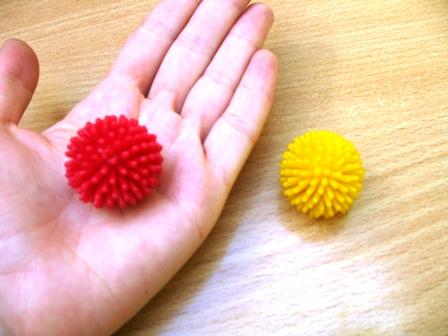  При массаже частей тела используем приемы:поглаживание, растирание,разминание,поколачивание. Массаж рук и пальцев рук:самомассаж в игровой форме «Строим дом», «Прогулка», «Рукавицы», «Мышка»;многочисленные пальчиковые гимнастики;массаж рук и пальцев рук с помощью специальных тренажеров, с помощью одного и двух грецких орехов;ходьба по массажным коврикам и дорожкам (упор на руки) 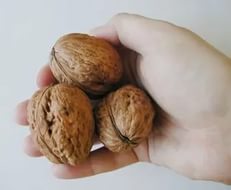 ладонь – в центре точка повышения активностиМассаж спины:игровой взаимомассаж «Дождь», «Поезд», «Барабан»;массаж специальными и самодельными массажерами;массаж гимнастическими палками;массаж при выполнении перекатов на спине «Качалочка» вперед – назад, в стороны;упражнения на мяче (большом)массаж лица и биологически активных точек (профилактика простуды):игровой самомассаж «Бурундук», «Наступили холода», «Пчела», «Нарисуем лицо», «Снеговик» и др.;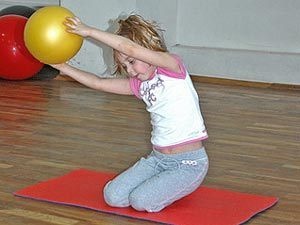 Массаж тела и ног:игровой самомассаж «Лисонька», «Лягушата», «Мочалочка»;массаж специальными и самодельными массажерами;растирание массажными рукавичками;выполнение упражнений «Бревнышко», «Змея».Упражнения для красивых      глаз.Массируют все пальцы рук до расслабления (мизинцы и указательные – 3минуты, остальные – по одной минуте).Массируют все пальцы ног до расслабления (указательные – 2 минуты, остальные – по одной минуте).Точка в центре ладони – сильное нажатие 50 секунд 3 раза (точка жизненной энергии).Внутренние уголки глаз нажать большим и указательным пальцами 2-3 раза, одноминутное нажатие.Наружные уголки глаз нажать большими пальцами 2-3 раза, одноминутное нажатие.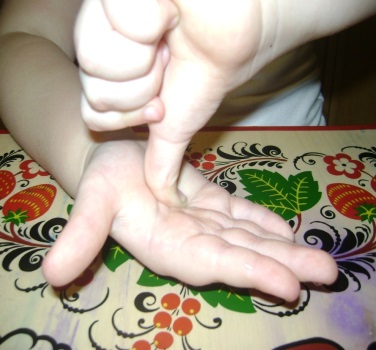 